Муниципальное дошкольное образовательное учреждение«Детский сад № 25»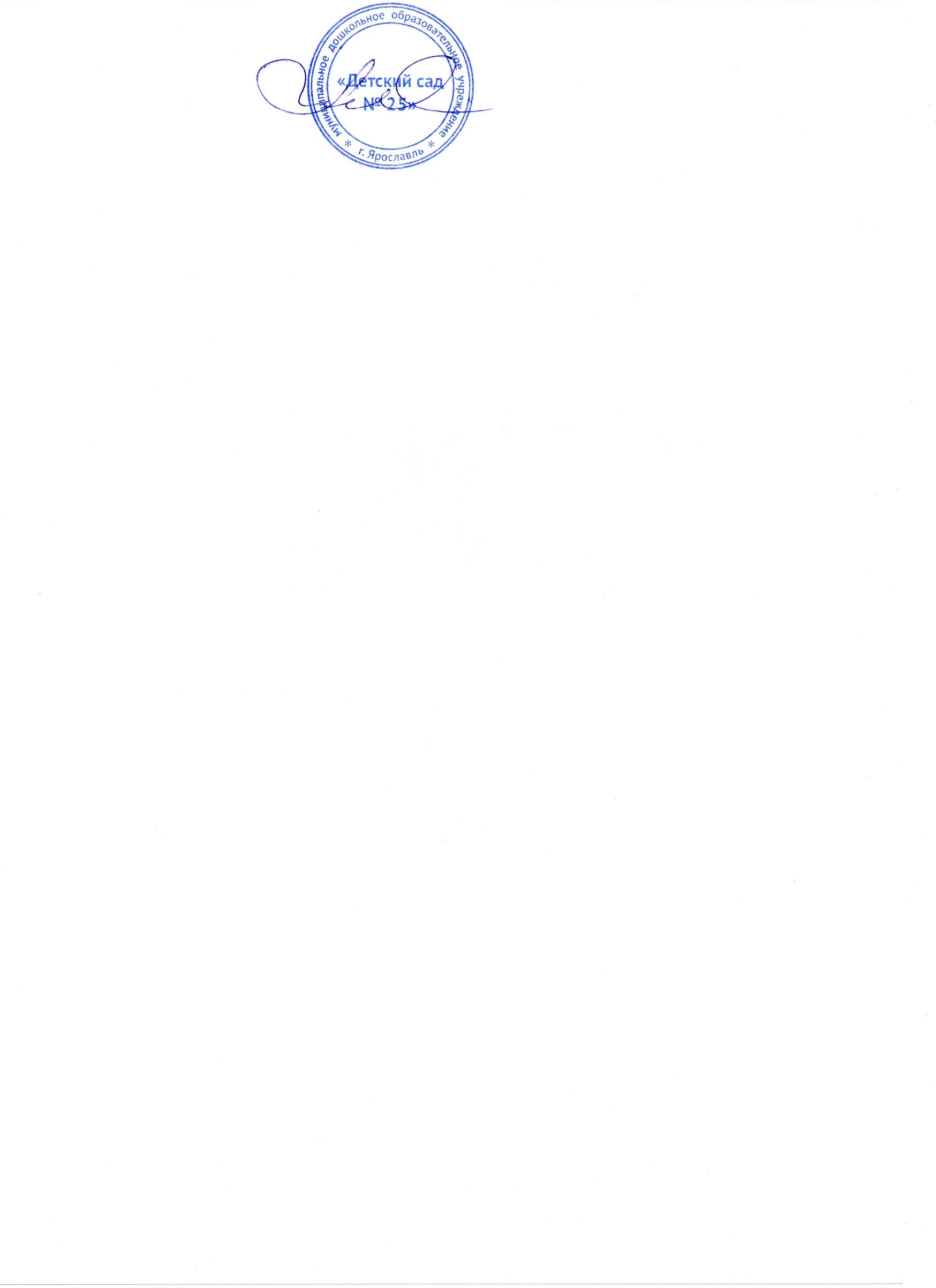 УТВЕРЖДАЮЗаведующий МДОУ «Детский сад № 25»_________________ В.П.ЛохматиковаПриказ 02-03/1-50/1 от 28.09.2020г.ДОПОЛНИТЕЛЬНАЯ ОБРАЗОВАТЕЛЬНАЯ ПРОГОРАММА«АКВАРЕЛЬКА»ДЛЯ ДЕТЕЙ СТАРШЕГО ДОШКОЛЬНОГО ВОЗРАСТА(5-6 ЛЕТ)СРОК ОСВОЕНИЯ – 1 ГОДСтруктура Программы ПОЯСНИТЕЛЬНАЯ ЗАПИСКАУровень Программы: программа дополнительного образования для детей старшего дошкольного возраста МДОУ «Детский сад № 25».Срок освоения Программы: 1 учебный годЦелевая аудитория: воспитанники старшего дошкольного возраста (5-6 лет) МДОУ «Детский сад № 25».Количество участников: 11-13 человек.Направленность Программы: художественно-эстетическое развитие, развитие творчества.Сегодня вопрос о детском художественном творчестве решается с точки зрения необычайной педагогической ценности. Выдающийся ученый-педагог Л.С. Выготский справедливо заметил: «Детское творчество научает ребенка овладевать системой своих переживаний, побеждать и преодолевать их и учит психику восхождению», - следовательно, оказывает самое непосредственное влияние на эстетическое развитие, основу которого  составляют – эмоциональность, интерес, активность. Наиболее эффективное средство для развития детского творчества – изобразительная деятельность. Изобразительная деятельность дошкольника оказывает непосредственное влияние на развитие сенсорных процессов, образного мышления, воображения. Именно для их развития дошкольный возраст сенситивен, а изобразительная деятельность представляет для этого большие возможности.Каким для ребёнка-дошкольника будет мир вокруг, зависит от нас и от того, что мы заложили в его сознание. Что определяет человека и характеризует его в обществе? Его культура. Это понятие вмещает в себя духовность и нравственность, широкое сознание и кругозор, утонченность и творческую активность. Занятия рисованием активизируют мысль ребенка, дают ему возможность выразить свое отношение к окружающему языком художественных образов, создают эмоциональный настрой, способствуют развитию творчества.В процессе рисования ребенок испытывает разнообразные чувства: радуется красивому изображению, которое он создал сам, огорчается, если что-то не получается. Но самое главное: создавая изображение, ребенок приобретает различные знания; уточняются и углубляются его представления об окружающем; в процессе работы он начинает осмысливать качества предметов, запоминать их характерные особенности и детали, овладевать изобразительными навыками и умениями, учится осознанно их использовать. Программа предлагает организовать образовательную деятельность так, чтобы она стала не только интересной для каждого ребенка, но и позволила ему овладеть основными способами творческого решения; предоставить детям возможность для проявления активности и самостоятельности. Основой для разработки программы дополнительного образования «Акварелька» служат:Приказ Министерства образования и науки Российской Федерации от 17.10.2013 года № 1155 «Об утверждении федерального государственного образовательного стандарта дошкольного образования»; Комарова Т.С., Антонова А.В., Зацепина М.Б., Красота, радость, творчество (Программа эстетического воспитания дошкольников), Москва, Педагогическое общество России, 2005г.Казакова Т.Г. Развивайте у дошкольников творчество: Пособие для воспитателей детского сада - Просвещение, 1985г.Григорьева Г.Г. Изобразительная деятельность дошкольников. – Москва, «Академия», 1998г. Цели и задачи ПрограммыЦель – формирование творческой личности ребенка, развитие его творческих способностей (памяти, воображения) средствами изобразительной деятельности.Для достижения этой цели поставлены следующие задачи: учить детей видеть и понимать прекрасное в жизни и искусстве, радоваться красоте природы, произведений классического искусства, окружающих предметов, зданий, сооружений;воспитывать у детей эстетическое отношение к предметам и явлениям окружающего мира, развивать интерес и способности к изобразительной деятельности;знакомить детей с изобразительным искусством разных видов (живописью, графикой, скульптурой, дизайном) и жанров, учить понимать выразительные средства искусства;подводить детей к созданию выразительного образа при изображении предметов и явлений окружающей деятельности;обучать приемам нетрадиционной техники рисования и способам изображения с использованием различных материалов;учить детей экспериментировать с красками, получая новые цвета и оттенки;развивать творческие способности детей;формировать умение оценивать созданные изображения;воспитывать культуру деятельности, формировать навыки сотрудничества; создавать психолого-педагогические условия для творческой самореализации каждого ребёнка, возможности широко проявлять инициативу творчества. Принципы развития детского художественного творчестваПринцип развивающего обучения, целью которого является развитие ребенка;Принцип научной обоснованности и практической применимости (соответствие основным положениям возрастной психологии и дошкольной педагогики и при этом имеет возможность реализации в массовой практике дошкольного образования);Принцип полноты, необходимости и достаточности (позволяет решать поставленные цели и задачи);Принцип единства воспитательных, развивающих и обучающих целей и задач процесса образования детей дошкольного возраста, в ходе реализации которых формируются такие знания умения и навыки, которые имеют непосредственное отношение к развитию дошкольника;Принцип интеграции образовательных областей в соответствии с возрастными возможностями детей;Принцип комплексно – тематического построения образовательного процесса;Принцип решения программных образовательных задач в совместной деятельности взрослого и детей и самостоятельной деятельности дошкольников не только в рамках непосредственно образовательной деятельности, но и при проведении режимных моментов в соответствии со спецификой дошкольного образования. Построение образовательного процесса на адекватных возрасту формах работы с детьми. Целевые ориентиры на этапе завершения освоения ПДО «Акварелька»ребенок знаком с произведениями разных видов искусства;ребенок имеет первоначальный опыт эстетических переживаний, наблюдений эстетических объектов в природе и социуме, эстетического отношения к окружающему миру и самому себе; у ребенка сформированы первоначальные умения видеть красоту в окружающем мире; умеет различать реальный и фантазийный мир в произведениях изобразительного и декоративно-прикладного искусства.ребенок имеет элементарные представления об эстетических и художественных ценностях культуры и искусства; ребенок имеет первоначальный опыт самореализации в различных видах творческой деятельности, формирование потребности и умения выражать себя в доступных видах творчества. Оценка эффективности реализации ПДО «Акварелька»Для оценки эффективности реализации Программы необходимо оценить индивидуальные достижения каждого ребенка в области развития творчества и групповой динамики проведенных занятий путём мониторинга.Мониторинг направлен на осуществление оценки индивидуального развития детей.    Такая оценка проводится педагогом в рамках педагогической диагностики (оценки индивидуального развития детей дошкольного возраста, связанной с оценкой эффективности педагогических действий и лежащей в основе их дальнейшего планирования).Результаты педагогической диагностики могут использоваться исключительно для решения следующих образовательных задач:индивидуализации образования (в том числе, поддержки ребенка, построения его образовательной траектории или профессиональной коррекции особенностей его развития;оптимизации работы с группой детей.Анализ результативности образовательной деятельности по развитию детского художественного творчества проводится в начале курса занятий (октябрь) и в его конце (апрель), констатируя произошедшие изменения. Эти данные оформляются в сводную таблицу (Приложение 1). Возможные диагностические методы выявления результатов реализации образовательной программы:педагогическое наблюдение (проявления у детей эстетического отношения в процессе жизнедеятельности и в ходе занятий художественно-творческой направленности);диагностическое задание «Опиши картину» (выявление особенностей развития художественного восприятия);диагностическое задание-беседа «Расскажи, что знаешь о …» (выявление эстетических предпочтений, интереса к искусству, а также особенностей представлений о видах, жанрах искусства, некоторых средствах выразительности),диагностическое задание «Ожившие предметы» (выявление уровня творчества и исполнительства в изобразительной деятельности).СОДЕРЖАНИЕ ПРОГРАММЫ Содержание образовательной деятельности по развитию художественного творчества детей 6-7 летСодержание образовательной деятельности с детьми 6-7 лет направлено на:знакомство детей с произведениями разных видов искусства (живопись, графика, народное и декоративно-прикладное искусство, архитектура) для обогащения зрительных впечатлений и формирования эстетического отношения к окружающему миру;показ детям, чем отличаются одни произведения искусства от других как по тематике, так и по средствам выразительности; называть, к каким видам и жанрам изобразительного искусства они относятся, обсуждать их содержание, поощрять индивидуальные оценки детьми этих произведений; развивать воображение, формировать эстетическое отношение;поддержку стремления детей видеть в окружающем мире красивые предметы и явления; показ уже знакомых и новых произведений искусства; рассказы о замысле и творческих поисках художника при создании произведения, о том, какими художественными средствами передается настроение людей и состояние природы;расширение, систематизация и детализирование содержания изобразительной деятельности детей;помощь детям в различении реального и фантазийного (выдуманного) мира в произведениях изобразительного и декоративно-прикладного искусства; перенос этого понимания в собственную художественную деятельность; показ возможности создания сказочных образов на основе фантазийного преобразования образов реальных;инициирование самостоятельного выбора детьми художественных образов, сюжетов композиций, а также материалов, инструментов, способов и приёмов реализации замысла;обучение умению самостоятельно определять замысел и сохранять его на протяжении всей работы; передавать впечатления об окружающем, отражая свои эстетические чувства и отношение; передавать доступными выразительными средствами настроение и характер образа;совершенствование специфических умений во всех видах изобразительной деятельности;развивать композиционных умений.создание условий для свободного, самостоятельного, разнопланового экспериментирования с художественными материалами.Тематический учебный план реализации Программы «Акварелька»Содержание работы Формы, методы и средства реализации ПрограммыЗадачи по реализации программы дополнительного образования «Акварелька» решаются через различные формы работы:Методы и приемы работы с детьмиДля решения поставленных задач используются следующие методы и приёмы:Словесные – объяснения, указания, похвала, команда, рассказ, беседа, художественное словоНаглядные – показ, имитация, рассматривание репродукций картин.Практические – конкретные задания, игровые приемы, поддержка и помощь:знакомство с возможностями художественных материалов; отработка изобразительных техник;  обсуждение работ художников, иллюстративного материала; рисование;  индивидуальное выполнение фрагмента общей работы; коллективное творчество. Методика по ознакомлению дошкольников с изобразительным искусством включает в себя следующие методы и приёмы:методы, предваряющие восприятие произведений искусства, создающие интерес к живописи, народному искусству;методы, раскрывающие способы познания произведения,
формирующие умение «читать» картину, анализировать ее содержание и выразительные средства: искусствоведческий рассказ, вопросы;прием вхождения в картину – это воссоздание событий, по
следующих и предшествующих произведению;использование музыкальных и литературных произведений;методы, формирующие самостоятельный творческий опыт
восприятия произведений искусства на уровне эстетических оценок, суждений, обобщений.Нетрадиционные приемы в изобразительной деятельностиМОНОТИПИЯ – одна из простейших графических техник (происходит от греч. Слов monos – один typos – отпечаток). Краска наносится на целлофан или кусочек бумаги (стекла), а уже потом этот кусочек прикладывается к той части бумаги, на которую наносится изображение и прижимается пальцами.Разновидность – лист складывается пополам, и краска наносится только на одну сторону листа, второй половинкой листа плотно прижимается. Развернув, можно получить зеркальное изображение.В такой технике можно изображать деревья, цветы, бабочек. Когда краска высыхает из листа в сложенном виде можно вырезать различные фигуры (бабочку, цветок …) «НАБРЫЗГ» - можно использовать щетки различного вида. Этот способ применяется для изготовления тонированной бумаги, открыток.«ПО СЫРОМУ». Лист смачивается водой, затем кистью наноситься изображение оно получается, как бы размытое под дождем или в тумане. Для прорисовки деталей надо, чтобы рисунок высох.«ВОЛШЕБНЫЕ НИТИ». Нарезанные нитки опускаются в жидко разведенную гуашь или акварель, чтобы они пропитались. Затем нитка укладывается на лист и прикладывается другим листом. Держа верхний лист, нитку вытягивают за кончик. Получившееся изображение можно дорисовать кистью, фломастером. «КЛЯКСОГРАФИЯ» - капнуть кляксу на лист бумаги, определить, на что похоже и дорисовать недостающие элементы.Разновидность – нанести кляксу, потом приподнять и наклоняя лист бумаги растекающейся краской создать изображение. В той технике можно рисовать деревья, животных и др.           «ФОТОКОПИЯ» - рисунок наносится свечой, его не видно. Потом весь лист покрывается тушью или краской и рисунок проступает; можно использовать несколько красок.«ГРАТТАЖ» (от франц. groltten – скрести, царапать) – техника царапанья. Способ выполнения рисунка путем процарапывания острым инструментом бумаги или картона, залитого тушью, предварительно натертого свечой.Разновидность – перед покрытием бумаги свечой нанести несколько ярких пятен краской, чтобы не было просветов, затем выполнить остальные этапы работы. Темы разнообразные. («Праздничный салют», «Ночное небо») «ПЕЧАТЬ РАСТЕНИЯ» - для работы можно использовать засушенные листья, травинки, цветы. Покрытые с одной стороны гуашью они укладываются на лист ватмана окрашенной стороной. Прижимается бумагой, после чего бумага и растение склеиваются. Можно выполнять в такой технике различные композиции: «Осенний букет», «Букет цветов».«КОЛЛАЖ» - сочетание аппликации и рисования. Причем аппликация может быть различной: из бумаги, ткани, ваты, нити, любого тросового материала.Средства изобразительной деятельности для детейДети пробуют свои силы в работе с разными материалами:  бумага разных размеровкраски (гуашь и акварель)кистиграфитные и цветные карандаши пастельгелевая ручкаугольсоустушь, перо-палочкацветные восковые мелки парафин, свечаватные палочки, ватные дискизасушенные листья, травинки репродукции и иллюстрации картин художников: пейзажистов, моринистов авангардистов, кубистов и др.клей, ножницы  Разнообразие материалов, используемых в работе, дает возможность ребенку фантазировать, рисовать по представлению, обогащает его и заставляет думать и размышлять: как будет выглядеть работа, каким материалом лучше выполнить ее. Особенности организации образовательной деятельности по ПрограммеПроцесс развития изобразительного творчества детей состоит из нескольких этапов. Первый этап включает в себя взаимодействие ребенка с окружающим миром, накопление собственного опыта в ходе общения, целевых наблюдений, экскурсий, познавательной, игровой деятельности.Второй этап – это изобразительная деятельность ребенка. Процесс творческой изобразительной деятельности осуществляется на занятиях, носящих проблемный воспитывающий характер, и по замыслу. На занятиях воспитывающего характера ребенок кому-то (познаваемому объекту) сопереживает, сочувствует, и, рисуя, помогает или радуется за другого, желает подарить ему радость.На занятиях по замыслу ребенок сам выбирает тему, материал, партнеров или рисует индивидуально.Третий этап – анализ продукта деятельности. Ребенку любого возраста важно убедиться в том, что его работа дорога не только ему, а и его окружающим.Занятие состоит из трех частей:1. Вводная часть. Направлена на сосредоточение внимания детей, знакомство с новым материалом, использование разнообразной наглядности, развитие творческого мышления. 2. Основная часть. Направлена на развитие творческого воображения, самостоятельная деятельность детей.3. Заключительная часть. Анализ детских работ, положительные эмоции, поддержание положительных эмоций.Занятия проводиться по подгруппам во вторую половину дня не более 30 минут.В структуру занятий тесно вплетены различные виды деятельности: дыхательные и двигательные упражнения, слушание музыкальных произведенийимпровизация. Синтез различных видов деятельности подчинен одной цели - мотивации развития творчества детей.Педагогические условия для реализации ПрограммыДля развития творчества у детей дошкольного возраста необходимо создать благоприятные условия:создание обстановки эмоционального благополучия для ребенка;широкое включение в педагогический процесс разнообразных занятий по художественной, творческой деятельности;максимальное внимание и уважение к продуктам детского творчества;широкое использование продуктов детской деятельности в жизни дошкольников. Педагогу необходимо:сделать естественный процесс жизни и деятельности детей творческим, ставить детей в ситуации познавательного, художественного, нравственного творчества. Специальная работа на занятии, в играх и т.п., нацеленная на развитие творчества, должна органично войти в жизнь ребенка.поддерживать постоянные контакты с воспитателем, знать общий план работы педагога или участвовать в его составлении, анализе результатов работы. Только в том случае, когда педагоги объединены единым видением проблемы, возможно воспитание личности и полноценное творческое развитие дошкольника.поддерживать взаимоотношения с родителями, советуя им в воскресные дни или в часы общения с детьми что-то наблюдать, сходить с ребятами в музей и т.п. Освоение художественно-творческой деятельности немыслимо без общения с искусством. При правильном влиянии взрослых ребенок понимает смысл, суть искусства, изобразительно — выразительные средства и их подчиненное значение. А на этой основе он лучше понимает и собственную деятельность.Занимаясь с ребенком рисованием, следует соблюдать следующие основные правила:Предоставление ребенку максимальную свободу для проявления инициативы и необходимое для этого физическое и психическое пространство.Предоставление ребенку выбора изобразительных средствах.Сюжет рисунка не должен подвергаться критике, наоборот, время от времени надо стимулировать занятия ребенка рисованием.Содержательная составляющая должна быть интересна для детей, формировать художественно-творческие способности;Предоставление разнообразных форм искусства с ознакомлением
изобразительной деятельности: картин и репродукций художников;произведений декоративно-прикладного искусства: хохлома, гжель, дымковская роспись, вышивка, кружево, деревянная и глиняная игрушка, посуда;иллюстраций к книгам и сказкам;Применение комплексного воздействия разных видов искусства на сознание ребенка (изобразительное, декоративное, музыкальное, литературное);Организация занятий по принципу «заинтересованного общения»;Включать в педагогический процесс разнообразные игровые приемы, ситуации;Использовать нетрадиционные приемы и техники изобразительной деятельности;Включать в занятия прослушивание музыкальных и литературных произведений в зависимости от темы занятий;Использовать элемент неожиданности, когда дети рисуют не только в изостудии на привычном месте, но и выход в зимний сад; рисование с натуры: натюрморт, деревья, комнатные растения; в летний сезон - выход на пленэр;Использовать в предварительной работе с детьми экскурсии в выставочный зал, художественную школу, мини-экскурсии по выставочной галерее;Внимательное и тактичное отношение, уважение к творчеству ребенка;Завершать занятия выставками детских работ: результаты одного занятия; выставки, посвященные определённым темам (природа в разное время года, сказок, узоров и др.); персональные выставки детей " Юный художник"; постоянные   и   кратковременные   выставки.   Процесс развития изобразительного творчества детей состоит из нескольких этапов. Первый этап включает в себя взаимодействие ребенка с окружающим миром, накопление собственного опыта в ходе общения, целевых наблюдений, экскурсий, познавательной, трудовой, игровой деятельности.Второй этап — это изобразительная деятельность ребенка. Процесс творческой изобразительной деятельности осуществляется на занятиях, носящих проблемный воспитывающий характер, и пр. На занятиях воспитывающего характера ребенок кому-то (познаваемому объекту) сопереживает, сочувствует, или радуется за другого, желает подарить ему радость. На занятиях по замыслу ребенок сам выбирает тему, материал, партнеров или рисует индивидуально.Третий этап — анализ продукта деятельности. Ребенку любого возраста важно убедится в том, что его работа дорога не только ему, а и его окружающим. ОРГАНИЗАЦИОННОЕ ОБЕСПЕЧЕНИЕ ПРОГРАММЫМатериально-техническое обеспечение (обеспеченности помещениями, материалами и средствами обучения). Материально-техническое обеспечение Программы соответствует: санитарно-эпидемиологическим правилам и нормативам; правилам пожарной безопасности; требованиям к средствам обучения и воспитания; возрастным и индивидуальным особенностям и интересам воспитанников ДОУ. Для развития творческих способностей детей важное значение имеет создание художественно-эстетической среды в детском учреждении. В оформлении помещения активное участие должны принимать сами дети:широко должны использоваться в оформлении помещений детского сада рисунки, лепка, аппликации, выполненные детьми как индивидуально, так и коллективно; систематически должны проводиться выставки детского творчества;широкое включение в педагогический процесс разнообразных игр, игровых приемов и игровых ситуаций, что максимально способствует созданию личностно значимой для ребенка мотивации обучения, усвоения материала и развития творчества у детей 6-7 лет;вариативность в выборе тем занятий, организации обстановки (ее новизна и разнообразие), в которой протекает работа с детьми форм, средств, методов работы с детьми, предоставляемых им материалов;исключение формализма, сухости, излишнего дидактизма, противоречащего специфике искусств и художественного творчества;внимательное, тактичное отношение к каждому ребенку, уважение к процессу и результатам его творческой деятельности. Создание творческой, доброжелательной атмосферы на каждом занятии с детьми, формирование такого же отношения к детскому творчеству и его результатам со стороны родителей детей;доверие к ребенку, его возможностям, а отсюда максимальная активизация детей, предоставление им самостоятельности, исключение излишней опеки, навязывания своего (взрослого) представления о творчестве;Таким образом, широкое включение в педагогический процесс, в жизнь ребят разнообразных занятий по художественно-творческой деятельности, максимальное внимание и уважение к продуктам детского творчества, широкое их использование в жизни дошкольников и в оформлении помещения детского учреждения:наполняет жизнь детей новым смыслом, создает для них обстановку эмоционального благополучия, вызывает чувство радости от овладения умением создавать прекрасное своими руками, объединяет всех общими переживаниями радости творческого свершения.В ДОУ созданы необходимые материально-технические условия, которые благотворно влияют на успешную организацию образовательной деятельности по реализации программы дополнительного образования «Акварелька»:Для занятий изодеятельностью в детском саду имеются необходимое оборудование и материалы. Технические средства обучения Режим занятийРасписание занятий строится в соответствии с возрастными особенностями и возможностями детей 5-6 лет из расчёта:Занятия проводится во второй половине дня 1 раз в неделю по подгруппам.Каждое занятие подразделяется на 3 части: подготовительную, основную и заключительную. В подготовительной части происходит настрой детей на работу и подготовка организма к основной части тренировки. В основной части происходит максимальная нагрузка на организм, которая должна быть оптимальной для детей. В связи с этим во время занятия учитываются возрастные и индивидуальные особенности детей. Заключительная часть способствует улучшению восстановительных процессов и расслаблению организма. Всё занятие проходит под музыкальное сопровождение. Методическое обеспечение ПрограммыБелкина В.Н., Васильева Н.Н., Елкина Н.В. и др., Ярославль «Академия развития», « Академия, К», 1998г.Выготский Л.С., Воображение и творчество в детском саду,Ветлугина Н.А., Художественное творчество в детском саду, Москва, «Просвещение», 1974г.Григорьева Г.Г., Изобразительная деятельность дошкольников, Москва, «Академия», 1998г.Галанов А.С., Корнилова С.Н., Куликова С.Л., Занятия с дошкольниками по изобразительному искусству, Москва, «Сфера», 2002г.Ермолаева М.В., Технология развития творческого потенциала дошкольников, Москва, Издательский дом Российской академии образования (РАО), 2002г, Московский психолого-социальный институт, 2002г, Воронеж, «Модек», 2002г.Комарова Т.С., Антонова А.В., Зацепина М.Б., Красота, радость, творчество (Программа эстетического воспитания дошкольников), Москва, Педагогическое общество России, 2005г.Комарова Т.С., Изобразительное творчество дошкольников в детском саду, Москва, «Педагогика», 1984г.Комарова Т.С. Занятия по изобразительной деятельности в детском саду: Кн. Для воспитателя дет. сада.- 3-е изд., перераб. И доп. – М.: Просвещение, 1991.общество России, 2000г.Комарова Т.С., Обучение дошкольников технике рисования, Москва, Педагогическое общество России, 2005г.Комарова Т.С., Ратанова Т.А., Новикова Г.П., Быховец Г.В., Братухина М.Н., Соломенникова О.А., Народное искусство в воспитании дошкольников, Москва, Педагогическое общество России, 2005г.Комарова Т.С., Зарянова О.Ю., Преемственность в формировании художественного творчества детей в детском саду и начальной школе, Москва, Педагогическое общество России, 2006г.Копцев В.П., Учим детей чувствовать и создавать прекрасное, Ярославль, «Академия развития», «Академия Холдинг», 2001г.Казакова Т.Г., Изобразительная деятельность и художественное развитие дошкольников, Москва, «Педагогика», 1983г.Казакова Т.Г., Развивайте у дошкольников творчество, Москва, «Просвещение», 1985г.Косминская В.Б., Васильева Е.И., Казакова Т.Г. и др., Теория и методика изобразительной деятельности в детском саду, Москва, «Просвещение», 1985г.Лахути М.Д., Как научить рисовать, Москва, «Росмен», 2004гЛыкова И.А. Программа художественного воспитания  обучения и развития детей 2-7 лет «Цветные ладошки», «ИД «Цветной мир», 2014.Полунина В.Н., Искусство и дети, Москва, «Просвещение», 1982г.Рыжова Н.А., Развивающая среда дошкольных учреждений, Москва, «Линка-Пресс», 2003г.Сухомлинский В.А., Сердце отдаю детям, Киев, 1973г.Сакулина Н.П., Комарова Т.С., Методика обучения изобразительной деятельности и конструированию, Москва, «Просвещение», 1979г.Сакулина Н.П., Методика обучения рисованию, лепке и аппликации е детском саду, изд. 5, Москва, «Просвещение», 1971г.Соломенникова О.А., Радость творчества (развитие художественного творчества детей 5-7 лет), Москва, 2001г.Сухомлинский В.А., Сердце отдаю детям, Киев, 1973г.Сакулина Н.П., Комарова Т.С., Методика обучения изобразительной деятельности и конструированию, Москва, «Просвещение», 1979г.Сакулина Н.П., Методика обучения рисованию, лепке и аппликации в детском саду, изд. 5, Москва, «Просвещение», 1971г.Соломенникова О.А., Радость творчества (развитие художественного творчества детей 5-7 лет), Москва, 2001г.Терский В.Н., Кель О.С., Игра, творчество, жизнь, Москва, «Просвещение», 1996г.ПРИЛОЖЕНИЯПриложение 1ОЦЕНКА ЭФФЕКТИВНОСТИ РЕАЛИЗАЦИИ ПДО «АКВАРЕЛЬКА»Для оценки эффективности реализации Программы необходимо оценить индивидуальные достижения каждого ребенка в области развития творчества и групповой динамики проведенных занятий путём мониторинга.Мониторинг направлен на осуществление оценки индивидуального развития детей.    Такая оценка проводится педагогом в рамках педагогической диагностики (оценки индивидуального развития детей дошкольного возраста, связанной с оценкой эффективности педагогических действий и лежащей в основе их дальнейшего планирования).Результаты педагогической диагностики могут использоваться исключительно для решения следующих образовательных задач:индивидуализации образования (в том числе, поддержки ребенка, построения его образовательной траектории или профессиональной коррекции особенностей его развития;оптимизации работы с группой детей.Анализ результативности образовательной деятельности по развитию детского художественного творчества проводится в начале курса занятий (октябрь) и в его конце (апрель), констатируя произошедшие изменения. Эти данные оформляются в сводную таблицу. Таблица 1.Критерии показатели освоения Программы детьми 5-6 летТаблица 2.Уровни освоения Программы детьми 5-6 летВозможные диагностические методы выявления результатов реализации образовательной программы:педагогическое наблюдение (проявления у детей эстетического отношения в процессе жизнедеятельности и в ходе занятий художественно-творческой направленности);диагностическое задание «Опиши картину» (выявление особенностей развития художественного восприятия);диагностическое задание-беседа «Расскажи, что знаешь о …» (выявление эстетических предпочтений, интереса к искусству, а также особенностей представлений о видах, жанрах искусства, некоторых средствах выразительности),диагностическое задание «Ожившие предметы» (выявление уровня творчества и исполнительства в изобразительной деятельности).Таблица 3Диагностика развития творчества детей 5-6 летГруппа № ___Дата мониторинга ____________Выводы:1.2.…Таблица 4Итоговая сравнительная таблица результатов диагностики развития творчества детей 6-7 летГруппа № ___Дата мониторинга ____________Приложение 2ПЕРСПЕКТИВНЫЙ ПЛАН РАБОТЫ С ДЕТЬМИ 5-6 ЛЕТ В ИЗОСТУДИИ «АКВАРЕЛЬКА»ПРИНЯТАНа заседании Педагогического совета МДОУ «Детский сад № 25»«28» сентября 2020г.СогласованаСоветом родителей МДОУ «Детский сад № 25»«29» сентября 2020г.1.Пояснительная записка Пояснительная записка 21.1.Цель и задачи Программы 21.2.Планируемые результаты освоения дополнительной образовательной программы «Акварелька»32.Содержание ПрограммыСодержание Программы42.1.Тематическое планирование образовательной деятельности по Программе62.2.Формы проведения занятий82.3.Методы обучения92.4.Методические рекомендации педагогическим работникам при организации образовательной деятельности по реализации Программы93. Обеспечение образовательной деятельности по реализации Программы Обеспечение образовательной деятельности по реализации Программы 113.1.Материально-техническое обеспечение Программы, обеспеченность методическими материалами и средствами обучения и воспитания по дополнительной образовательной программе «Акварелька» для детей 5-6 лет113.2.Режим занятий123.3Методическое обеспечение Программы12Неделя месяцаТемаКоличество занятийКоличество занятийКоличество занятийНеделя месяцаТематеорияпрактикавсегооктябрь1-3«Золотая осень. Грибы в лесу»Цель: создание образа осенней природы средствами живописи0,52,53октябрь 4ноябрь1-3«Подарки осени. Ветка с яблоками»Цель: создание образа осенней природы средствами живописи0,53,54ноябрь 4декабрь1-2«Городецкий цветок»Цель: знакомство с народно-прикладным творчеством «Городецкая роспись»0,52,53декабрь3-4«С новым годом!»Цель: создание новогодней открытки для своей семьи0,51,52январь1-4«Сказочная шкатулка»Цель: роспись шкатулки0,53,54февраль1-3«Белая берёза под моим окном принакрылась снегом, точно серебром…»»Цель: создание зимнего пейзажа, используя нетрадиционные техники рисования0,52,53февраль 4 март1-2«Тюльпаны»Цель: создание образа цветка средствами изобразительной живописи0,51,52март3-4апрель 1«В гостях у сказки»Цель: создание иллюстрации к «Сказке о рыбаке и рыбке»0,53,54апрель2-3«Космическое путешествие»Цель: создание космического пейзажа средствами изобразительной живописи0,51,52апрель-май 4-1«С Днём Победы!»Цель: создание праздничной открытки ко Дню Победы0,51,52май2-4«Наш любимый город»Цель: создание новогодней открытки для своей семьи0,52,53ИТОГО:ИТОГО:5,526,532Временной период Задачи изобразительной деятельностиОсеньРазличать и правильно использовать цвета и их оттенки.
Закреплять навыки работы с акварелью. Продолжать учить смешивать краски для получения новых оттенков.Изображать предметы с натуры и по представлению, правильно передавая их строение, величину, пропорции, окрас, характерные признаки. Продолжать учить рисовать человека и животных в движении.Выделять в рисунке композиционный центр цветом, фор
мой, величиной.Правильно располагать предметы на листе в зависимости от
характера, формы и величины предмета.Разнообразить содержание детских работ.Побуждать детей самостоятельно определять сюжет рисунка на заданную тему или по замыслу, выбирать различные изобразительные средства к формам бумаги в соответствии с задуманнымсюжетом.-Развивать композиционные умения -передавать на листе широкие пространства земли и неба, расположения предметов:
близких - внизу листа и удаленных - вверху.Формировать умение свободно владеть кистью и карандашом, ровно закрашивать краской все части рисунка, рисовать контур карандашом легкой линией, закрашивать   рисунок   легкими движениями, меняя направление штрихов.Видеть особенности разных видов народной, декоративной
росписи, использовать в рисунках отдельные элементы народных орнаментов.ЗимаРазвивать чувство цвета, использовать в работе разнообразную цветовую палитру.Передавать богатство форм, красок, создавать выразительные образы.Изображать по представлению и с натуры отдельные предметы и персонажи литературных, музыкальных произведений.Отражать в рисунках общественные события, труд людей,
явления природы, времена года, сюжеты к эпизодам из сказок, рассказов, песен, стихотворений; самостоятельно выбирать сюжеты,
строить композицию, отбирать изобразительные материалы, технические приемы и другие средства выразительности.Продолжать учить изменению форм предметов в связи с их
движением в сюжете.Использовать в рисунке разные материалы (угольный карандаш, сангину).Рисовать узоры на бумаге разной формы, на силуэтах, изображающих предметы быта, одежду.Самостоятельно составлять декоративные узоры.ВеснаПередавать в рисунке выразительность образа, используя
форму, линию, композицию, колорит, сочетания различных изобразительных материалов.Совершенствовать технические навыки рисования.Закреплять умения составлять узоры по мотивам народного
декоративно-прикладного искусства, передавая их колорит.Приобщение к изобразительному искусствуПриобщение к изобразительному искусству5-6 летПобуждать детей к самостоятельному рассматриванию картин, предметов народно-прикладного искусства, учить различать специфику и своеобразие каждого жанра и вида произведения искусства. формировать умение воспринимать содержание, различные средства выразительности, чувствовать связь жизненных явлений и художественных образов.учить понимать содержание картины в единстве с ее выразительными средствами, развивать умение чувствовать настроение произведения.Развитие творчества в изобразительной деятельностиРазвитие творчества в изобразительной деятельности5-6 летразвивать восприятие у детей (зрительного, осязательного, кинестетического), формировать разнообразный сенсорный опыт детейсоздавать у детей эмоциональный настрой, вызывать желание самостоятельно передать образ в своей работе Формы образовательной деятельностиФормы образовательной деятельностиФормы образовательной деятельностиСпециально организованная образовательная деятельностьРежимные моментыСамостоятельная деятельность детейФормы организации детейФормы организации детейФормы организации детейиндивидуальные подгрупповые индивидуальные подгрупповые индивидуальные подгрупповыезанятия изготовление украшений, декораций, подарков, предметов для игрэкспериментированиерассматривание эстетически привлекательных объектов природы, быта, произведений искусствавыставки работ декоративно- прикладного искусства, репродукций произведений живописипроектная деятельностьнаблюдениерассматривание эстетически привлекательных объектов природыигровое упражнениепроблемная ситуацияобсуждение (произведений искусства, средств выразительности и др.)слушание музыки, сопровождающей проведение режимных моментовукрашение личных предметовигры (дидактические, сюжетно-ролевые)рассматривание эстетически привлекательных объектов природы, быта, произведений искусствасамостоятельная изобразительная деятельность.создание соответствующей предметно-развивающей средыИзостудия Изостудия находится на втором этаже и полностью оборудована необходимыми материалами и инвентарем. Оборудование и материалы соответствуют возрастным особенностям, учитывают интересы воспитанников. Изостудия создана с целью: развивать художественно – творческие способности дошкольников средствами изобразительной деятельности, приобщить их к изобразительному искусству.№Наименование оборудованияКоличество (комплект)1. Мебель1. Мебель1. Мебель1Столы для детей132Стулья детские133Стеллаж 34Тумба15Зеркало16Доски магнитно-меловые настенные27Доска магнитно-меловая напольная18Творческий уголок19Стол	110Стул111Ковёр12. Материалы и оборудование2. Материалы и оборудование2. Материалы и оборудование1Картиныв ассортименте2Палитры203Мольберты154Восковые свечив достаточном количестве5Цветные карандашив достаточном количестве6Гуашьв достаточном количестве7Акварельные краскив достаточном количестве8Скульптурный пластилинв достаточном количестве9Подставки под краскив достаточном количестве10Восковые карандашив достаточном количестве11Стаканчики для водыв достаточном количестве12Тушьв достаточном количестве13Фломастерыв достаточном количестве14Восковые мелкив достаточном количестве15Клей - карандашв достаточном количестве16Ножницыв достаточном количестве17Простые карандашив достаточном количестве18Кисти (номера разные)в достаточном количестве19Керамическая посудав достаточном количестве20Тарелкив достаточном количестве3. Наглядные пособия3. Наглядные пособия3. Наглядные пособия1Репродукции картин русских и советских художниковв ассортименте2Коллективные работы педагогов и воспитанниковв ассортименте3Пособия по декоративно – прикладному искусству:Плакаты орнаментов разных стран«Русская художественная резьба и роспись по дереву»«Мастера Палеха»в ассортименте4«Русское народное декоративно – прикладное искусство в детском саду»Гжельская росписьЖостовская росписьХохломав ассортименте5Репродукции французской живописи16Иллюстрации «Любимые сказки»в ассортименте7Портреты русских художников1 8Наглядно – дидактические пособияКарточки «Азбука цвета»Хохломская росписьДымковская росписьФилимоновская игрушкаБорисовская игрушкав ассортименте9Демонстрационные альбомыв ассортименте10Дидактические игрыв ассортиментеТСОколичествоТелевизор LED (41”, USB )1Музыкальный центр1Видеокамера1Фотоаппарат1Фонотека с записями для проведения ОД в ассортиментеВозраст детейКоличество и продолжительность занятийКоличество и продолжительность занятийКоличество и продолжительность занятийКоличество и продолжительность занятийКоличество и продолжительность занятийКоличество и продолжительность занятийВозраст детейнеделянеделямесяцмесяцгодгодВозраст детейколичество занятийдлительностьколичество занятийдлительностьколичество занятийдлительность5-6 лет125 мин.4100 мин.32800 мин.Основные критерииПоказатель ХУДОЖЕСТВЕННОЕ ВОСПРИЯТИЕпроявляет познавательный и творческий интерес к объектувоспроизводит художественный образанализирует результаты деятельностиИСПОЛНИТЕЛЬСТВОимеет сформированные технические навыки и уменияиспользует разнообразных техники и материалыТВОРЧЕСТВОсамостоятельно определяет замыселпередаёт  образы в рисунке, используя средства выразительности Основные критерии и показателиУровни освоения ПрограммыУровни освоения ПрограммыУровни освоения ПрограммыОсновные критерии и показателивысокий уровень (3 балла)средний уровень(2 балла)низкий уровень(1 балл)ХУДОЖЕСТВЕННОЕ ВОСПРИЯТИЕХУДОЖЕСТВЕННОЕ ВОСПРИЯТИЕХУДОЖЕСТВЕННОЕ ВОСПРИЯТИЕХУДОЖЕСТВЕННОЕ ВОСПРИЯТИЕпроявляет познавательный и творческий интерес к объектупроявляет интерес к различным видам изобразительного искусства, изобразительной деятельности,эмоционально реагирует на художественный образ и наиболее яркие средства выразительности в произведениях изобразительного искусства разных видов и жанров,эмоционально откликается на красоту природы,проявляет интерес к декоративно-прикладному искусству,видит характерные эстетические признаки окружающих объектов.проявляет интерес к различным видам изобразительного искусства, изобразительной деятельности,способен при восприятии предметов, явлений окружающего замечать ритм, форму, расположение в пространствене всегда проявляет интерес к различным видам изобразительного искусства, изобразительной деятельности;не всегда способен при восприятии предметов, явлений окружающего замечать ритм, форму, расположение в пространствевоспроизводит художественный образпередает образ объекта, используя разнообразные средства выразительности, самостоятельно находит различные способы и средства изображенияпередает образ объекта, используя цвет, форму, композицию, линию, ритмпередает образ объекта, используя цвет, форму, композицию анализирует результаты деятельностиэстетически оценивает результаты собственного творчества и сверстников с позиций восприятия художественного образа, средств выразительности, специфических для рисунка, индивидуальности, оригинальности каждого образа, уважительно относится к продуктам своего творчества и работам сверстниковспособен давать элементарную эстетическую оценку работам своих сверстников и своей, проявляет личностную позицию в процессе анализа, уважительно относится к продуктам своего творчества и работам сверстников.проявляет интерес только к результатам своей деятельности, эмоционально реагируетИСПОЛНИТЕЛЬСТВОИСПОЛНИТЕЛЬСТВОИСПОЛНИТЕЛЬСТВОИСПОЛНИТЕЛЬСТВОимеет сформированные технические навыки и умениясвободно владеет умением по-разному держать карандаш и кисть, менять положение кисти при различных приёмах рисования;обмакивает кисть в краску всем ворсом, кончиком, в зависимости от изображения снимает о край баночки лишнюю каплю, перед тем как взять новую краску, промывает кисть в воде, промачивает о тряпочку, не оставляя следа от краски;при закрашивании контролируется направленность движений, своевременная остановка движения, регулируется размах движений и сила нажима, соразмеряется движение с длиной линии, величиной частей для передачи относительной величины предметов и их частей.держит карандаш, кисть тремя пальцами (между большим и средним, сверху придерживая указательным) не слишком близко к концу, меняет направление кисти, карандаша при различных приёмах рисования;обмакивает кисть в краску всем ворсом, кончиком, в зависимости от изображения снимает о край баночки лишнюю каплю, перед тем как взять новую краску промывает кисть в воде;при закрашивании контролируется направленность движений, своевременная остановка движения, регулируется размах движений и сила нажима.держит карандаш, кисть тремя пальцами (между большим и средним, сверху придерживая указательным) не слишком близко к концу с помощью взрослого;обмакивает кисть в краску всем ворсом, снимая о край баночки лишнюю каплю, перед тем как взять новую краску, не всегда промывает кисть в воде;при закрашивании кисть движется по ворсу, движение руки ограничивается не только краем листа, но и другими точками, определяемыми изображением, не всегда контролируется сила нажимаиспользует разнообразные техники и материалыиспользуются:художественные возможности различных материалов (плотность гуаши, прозрачность акварели, нежность пастели, четкость линейного контура карандаша) при создании художественного образа;различные техники при создании графических, живописных, пластических, декоративно-силуэтных образов;элементы перспективы (ближе-дальше, рядом) с изображением явлений действительности, мира животных, образа человека, сказочных персонажей;способы симметричного силуэтного вырезывания из целого листа, способ обрывной аппликации;комбинированные способы изображения (аппликация с рисованием);приемы народных мастеров при создании собственных образов проявляется желание:рисовать разнообразными материалами (гуашью, акварелью, цветными фломастерами, мелками, карандашами, пастелью, графитным карандашом, углем, сангиной) экспериментировать с материаломне всегда проявляется желание:рисовать разнообразными материалами (гуашью, акварелью, цветными фломастерами, мелками, карандашами)экспериментировать с материаломТВОРЧЕСТВОТВОРЧЕСТВОТВОРЧЕСТВОТВОРЧЕСТВОсамостоятельно определяет замыселсамостоятельно создает индивидуальные художественные образы в различных видах изобразительной деятельностиопределяет и создает ассоциативный и преднамеренный образ в рисунке, лепке, аппликацииопределяет и создает преднамеренный образ в рисунке, лепке, аппликациипередаёт образы в рисунке, используя средства выразительности создание индивидуального художественного образа в различных видах изобразительной деятельности;передача сюжетной композиции, использование разных ее вариантов (фризовая, многоплановая, линейная, с элементами перспективы),использование орнаментальной аппликации при создании декоративных композиций, передача красоты силуэтов, декоративных узоров при создании аппликативных работ, коллажей, панно, фриза),выражение эмоционального отношения к цвету и передача его),передача красоты с помощьюразличных форм,передача красоты с помощью очертаний линий разной интенсивности и выразительности,повторение однородных движений,передача пластики форм, движения, динамики, характера персонажа.создание цветового образа в рисовании, выражение эмоционального отношения к цвету, передача формы предметов, образ персонажа, создание простейших композиций из мазков, пятен, штрихов, линийактивное участие в сотворчестве со взрослыми, дополнять готовые изображения ритмом мазков, цветовых пятен, формсоздание цветового образа в рисовании, выражение эмоционального отношения к цветусоздание простейших композиций из мазков, пятен, штрихов, линий№Фамилия и имя ребёнкакритерии и показатели развития детского творчествакритерии и показатели развития детского творчествакритерии и показатели развития детского творчествакритерии и показатели развития детского творчествакритерии и показатели развития детского творчестваОПДОПД№Фамилия и имя ребёнкапродуктивностьоригинальностькачество выполнения рисункакачество выполнения рисункаразработанность образаОПДОПД№Фамилия и имя ребёнкаколичество круговобразразнообразие цветовой гаммытехника рисованиядорисовываниеБ%123…критерии развития детского творчествапоказатели развития детского творчестваначало годаначало годаначало годаконец годаконец годаконец годакритерии развития детского творчествапоказатели развития детского творчествавысокий уровеньсредний уровеньнизкий уровеньвысокий уровеньсредний уровеньнизкий уровеньпродуктивностьколичество круговоригинальностьобразкачество выполнения рисункаразнообразие цветовой гаммыкачество выполнения рисункатехника рисованияразработанность образадорисовываниеРаспределение детей по уровням освоения ПрограммыРаспределение детей по уровням освоения ПрограммыСредний показатель развития детского творчества (%)Средний показатель развития детского творчества (%)время проведения/кол-во занятийЦели, задачиТема НОДоктябрь(3 занятия)Цель: создание образа осенней природы средствами изобразительной живописиЗадачи:Образовательные:-учить детей изображать объекты осенней природы (землю, покрытую осенними листьями, березки, кустики, грибы, используя разнообразные техники (заливка по - сырому, тычком) и материалами (акварель, гуашь, восковой мелок);- располагать сюжет на всей поверхности листа, выделяя дальний и ближний план;Развивающие:- развивать наблюдательность, воображение и творчество;Воспитательные:-формировать способность эмоционального переживания от увиденного.«Золотая осень. Грибы в лесу»Материалы: листы для акварели формат А3, акварель, гуашь, восковые мелкиоктябрь-ноябрь(4 занятия)Цель: создание образа осенней природы средствами изобразительной живописиЗадачи: Образовательные:- учить детей изображать объекты осенней природы (ветку с яблоками) - познакомить с техниками изображения предметов (ветки. листьев, яблок) – рисование по- влажному, растяжка, лессировка, нахождение нужно оттенка путем смешивания основных цветов;- учить рисовать предметы округлой формы; Развивающие:- развивать наблюдательность, воображение, творчество;Воспитательные:- формировать способность эмоционального восприятия объекта, желание передавать свои эмоции и ощущения другим.«Подарки осени.  Ветка с яблоками»Материалы: листы для акварели формат А3, акварель, кисти (пони № 10, щетина № 5,синтетика № 4)ноябрь-декабрь(3 занятия)Цель: знакомство с народно-прикладным творчеством «Городецкая роспись»Задачи:Образовательные: -познакомить детей с истоками искусства городецких мастеров, краткой историей;-вызвать желание научиться рисовать городецкие узоры, -познакомить с характерными элементами («купавка», «ромашка», «бутон», «розан», характерными листьями,-познакомить с колоритом, типичным для городецких мастеров, композициями узоровРазвивающие:-развивать чувство формы, колорита, композиции;Воспитательные:-воспитывать интерес к народному искусству, формировать желание поделиться радостью, удачной работой с другими людьми, желание сделать подарок родным и близким людям, используя свои умения в декоративной деятельности по мотивам городецкой росписи.«Городецкий цветок»Материалы: картонные тарелочки, гуашь, кисти (синтетика круглая № 2, 4, 6)декабрь(2 занятия)Цель: создание Новогодней открытки для своей семьи.Задачи:Образовательные:- учить детей изображать предметы и явления природы, используя разнообразные техники рисования и материалы;Развивающие:-развивать творчество и фантазию детей;Воспитательные:- развивать у детей чувство сопричастности к своей семье, детскому саду через сопереживание радости подготовки к предстоящему празднику,-формировать желание дарить радость и быть вместе в предпраздничных делах и на самом празднике с близкими, родными, сверстниками, знакомыми.«С Новым годом!»Материалы: акварель, листы для акварели формат А4, гуашь, фломастеры, гелиевые ручки, клей карандаш, кисти, зубная щетка.январь.(4 занятия)Цель: Роспись шкатулки.Задачи:Образовательные:- познакомить с историей возникновения шкатулки, разнообразием материалов, используемых при создании шкатулок,-особенности декорирования шкатулок на Руси,-продолжить знакомство с техникой «декупаж» и использование ее при декорировании шкатулки;Развивающие: -развивать чувство цвета и композиции,- развивать воображение и творчество;Воспитательные:-формировать способность эмоционального переживания от увиденного и желание дарить радость близким«Сказочная шкатулка»Материалы:Деревянная шкатулка, салфеточные элементы, клей лак для декупажа, акрил, кисти синтетика № 2, 4февраль(3 занятия)Цель: создание зимнего пейзажа, используя нетрадиционные техники рисования.Задачи:Образовательные:- познакомить детей с особенностями зимней природы, возможностью использования разнообразных техник для  ее изображения, познакомить с техникой «граттаж»,-формировать умение получать четкий контур рисуемых объектов, сильнее нажимая на изобразительный инструмент, как того требует предлагаемая техника;Развивающие:-развивать у детей художественное восприятие,Воспитательные:-формировать у детей способность замечать и эмоционально откликаться на эстетическое своеобразие объектов зимней природы,-воспитывать бережное отношение к  природе.«Белая береза под моим окном принакрылась снегом точно серебром…»Материалы: листы  формат А4, с готовой основой под граттаж, акварель, гуашь, кисти (пони № 10,щетина № 5, синтетика № 4), дотсмарт(2 занятия)Цель: создание образа цветка средствами изобразительной живописи.Задачи:Образовательные:- познакомить детей с одним из видов изобразительного искусства – графика, дать понятие этого слова, - учить детей передавать особенности цветка с помощью изобразительных материалов (уголь, угольная пыль) и техники – растушевка),Развивающие:-развивать наблюдательность, воображение,Воспитательные:-формировать способность эмоционального восприятия объекта, желание передавать свои эмоции и ощущения другим.«Тюльпаны»Материалы: листы для акварели формат А3,уголь, угольная пыль.март-апрель(4 занятия)Цель: создание иллюстрации к сказке «Сказка о рыбаке и рыбке»Задачи:Образовательные:-продолжить знакомство детей с творчеством художников – иллюстраторов, дать понятие слов: иллюстрация, художник-иллюстратор,-учить создавать сюжетную композицию, используя восковые мелки и разнообразные техники (рисование под углом, плашмя, короткими и длинными штрихами).Развивающие:-развивать воображение, творчество,Воспитательные:-воспитывать интерес, любовь и бережное отношение к произведениям искусства.«В гостях у сказки»Материалы: бумага для акварели формат А3, восковые мелки,  фломастеры.апрель(2 занятия)Цель: создание космического пейзажа средствами изобразительной живописи.Задачи: Образовательные:- учить детей передавать в рисунке космическое пространство. Используя разнообразные материалы (гуашь, акварель, ватные палочки) и техники (рисование по – сырому», вливание краски в краску, по-сухому, тычком); передавать - учить держать кисть под углом, следить за силой нажима, для получения тонкой линии, использовать технику «вливание краски в краску» для изображения фона;Развивающие:-развивать наблюдательность, воображение, творчество,Воспитательные:-. формировать способность эмоционального восприятия объекта, желание передавать свои эмоции и ощущения другим.«Космическое путешествие»Материалы: бумага для акварели формат А3, акварель, гуашь, ватные палочки, кисти «пони» № 10, синтетика круглая 4апрель-май(2 занятия)Цель: создание праздничной открытки ко Дню Победы.Задачи:Образовательные:-учить детей с помощью цвета передавать в открытке праздничное настроение, используя разнообразные материалы (акварель, восковые мелки) и техники (рисование по-сырому),-использовать всю поверхность листа,-совершенствовать умелость рук, находить красивое сочетание красок для создания фона,Развивающие:-развивать и совершенствовать чувство цвета,-развивать художественный вкус, интерес к изобразительному искусству,Воспитательные:-формировать способность эмоционального восприятия объекта, желание передавать свои эмоции и ощущения другим.«С Днем Победы!»Материалы: бумага для акварели формат А3, акварель, восковой мелок, фломастеры.май(3 занятия)Цель: создание городского пейзажа средствами изобразительной живописи.Задачи:Образовательные:-познакомить с понятием городской пейзаж, архитектор,архитектурными достопримечательностями города Ярославля, - познакомить с особенностями изображения беседки на берегу реки Волга,- учить составлять композицию, использовать всю поверхность листаРазвивающие:-развивать воображение, творчество,Воспитательные:-формировать у детей познавательный интерес к архитектурным объектам нашего города, способность замечать и эмоционально откликаться на их эстетическое своеобразие, любовь бережное отношение к родному городу.«Наш любимый город»Материалы:бумага для акварели формат А3, акварель, восковые мелки